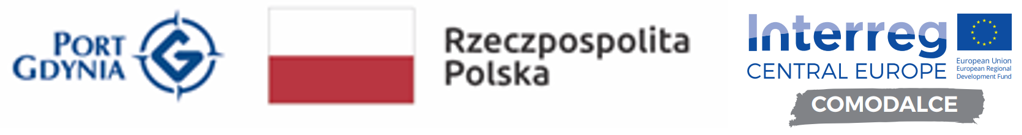 Załącznik nr 3 do SWZ – Wykazu osób skierowanych do realizacji zamówienia………………., dnia…………(miejscowość)Dane dotyczące Wykonawcy:Nazwa .....................................................Adres  .....................................................Nr telefonu/ fax................................................................................................(pieczęć firmowa Wykonawcy/Wykonawców)Oświadczam, że przy realizacji przedmiotowego zamówienia będą uczestniczyć niżej wymienione osoby:*Należy podać podstawę do dysponowania osobami wskazanymi w wykazie, np. umowa o pracę, umowa zlecenie, itp. W przypadku, gdy wykonawca polega na osobach innych podmiotów zobowiązany jest udowodnić zamawiającemu, że będzie dysponował tymi osobami, w szczególności przedstawiając w tym celu pisemne zobowiązanie innych podmiotów do udostępnienia osób zdolnych do wykonania zamówieniaPodpis:...................................................................(umocowany przedstawiciel lub przedstawiciele pieczęć imienna wraz z podpisem lub czytelny podpis)Lp.Imię i nazwiskooraz zakres wykonywanych  czynności przy realizacji przedmiotu zamówieniaWykształcenie, zakres i specjalność/ uprawnienia Opis doświadczenia zawodowegoInformacja o podstawie dodysponowania*1.……………………… kierownik zespołu ekspertówNazwa projektu/inwestycji: ………………Wartość nakładów inwestycyjnych projektu: ………………… zł brutto.Opis usługi: …………………………………………………………Podmiot, na zlecenie którego usługa została wykonana (zleceniodawca): ……………Data wykonania: …………………………………….2.……………………… projektant                          w zakresie organizacji ruchu kolejowegoNazwa projektu/inwestycji:: ………………Wartość nakładów inwestycyjnych projektu: ………………… zł brutto.Opis usługi: …………………………………………………………Podmiot, na zlecenie którego usługa została wykonana (zleceniodawca): ……………Data wykonania: …………………………………….3.……………………… projektant                        w zakresie systemów ITNazwa projektu/inwestycji:: ………………Wartość nakładów inwestycyjnych projektu: ………………… zł brutto.Opis usługi: …………………………………………………………Podmiot, na zlecenie którego usługa została wykonana (zleceniodawca): ……………Data wykonania: …………………………………….4.……………………… projektant                           w zakresie systemów logistycznychNazwa projektu/inwestycji:: ………………Wartość nakładów inwestycyjnych projektu: ………………… zł brutto.Opis usługi: …………………………………………………………Podmiot, na zlecenie którego usługa została wykonana (zleceniodawca): ……………Data wykonania: …………………………………….5.………………………………projektant w specjalności inżynieryjnej kolejowej1.    Nazwa projektu/inwestycji:: ………………2.    Wartość nakładów inwestycyjnych projektu: ………………… zł brutto.Opis usługi: …………………………………………………………Podmiot, na zlecenie którego usługa została wykonana (zleceniodawca): ……………Data wykonania: …………………………………….6.……………………… ekspert ds. ekonomiczno-finansowychNazwa projektu/inwestycji: ………………Wartość nakładów inwestycyjnych projektu: ………………… zł brutto.Opis usługi: …………………………………………………………Podmiot, na zlecenie którego usługa została wykonana (zleceniodawca): ……………Data wykonania: …………………………………….